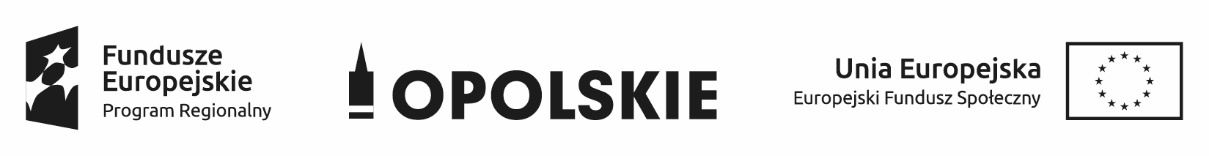 PROTOKÓŁ POSIEDZENIA KOMISJI  KONKURSOWEJw celu rozpatrzenia złożonych ofert 
i wyboru partnera w ramach otwartego naboru na partnera spoza sektora finansów publicznych do wspólnego przygotowania i realizacji projektu partnerskiego 
pn. „NieSamiDzielni – rozwój usług społecznych oraz wspierających osoby niesamodzielne – III edycja” realizowany w ramach Funduszy Europejskich dla Opolskiego na lata 2021-2027, Oś priorytetowa VII - Fundusze Europejskie, wspierające usługi społeczne i zdrowotne w opolskimz dnia 28 lutego 2023 r.Komisja w składzie ustalonym przez Dyrektora Regionalnego Ośrodka Polityki Społecznej 
w Opolu, na podstawie Zarządzenia Nr 4/23 z dnia 27 stycznia 2023 r. w sprawie powołania Komisji Konkursowej do rozpatrzenia złożonych ofert i wyboru partnera w ramach otwartego naboru partnera spoza sektora finansów publicznych do wspólnego przygotowania i realizacji projektu partnerskiego pn. „NieSamiDzielni – rozwój usług społecznych oraz wspierających osoby niesamodzielne – III edycja” realizowany w ramach Funduszy Europejskich dla Opolskiego na lata 2021-2027, Oś priorytetowa VII - Fundusze Europejskie, wspierające usługi społeczne i zdrowotne w opolskim w składzie:Agnieszka Gabruk - Przewodnicząca KomisjiAnna Pydych- Członek KomisjiKatarzyna Kamińska - Członek Komisjiprzeprowadziła weryfikację formalną oraz merytoryczną dokumentów złożonych w ramach postępowania konkursowego na partnera spoza sektora finansów publicznych do wspólnego przygotowania i realizacji projektu partnerskiego:Zgodnie z ogłoszeniem, termin składania dokumentów konkursowych upłynął 20 lutego 2023 r.Do upływu terminu, do siedziby Regionalnego Ośrodka Polityki Społecznej w Opolu wpłynęło
7 ofert tj.Opolskie Centrum Demokracji Lokalnej FRDL z siedzibą w Opolu,  Wojewódzkie Zrzeszenie Ludowe Zespoły Sportowe w Opolu,Stowarzyszenie Ambasada Sukcesu z siedzibą w Staniszczach Wielkich,Towarzystwo Dobroczynne Niemców na Śląsku z siedzibą w Opolu,Towarzystwo Społeczno-Kulturalne Niemców na Śląsku Opolskim z siedzibą w Opolu,Bank Żywności w Opolu,Fundacja Dom Rodzinnej Rehabilitacji Dzieci z Porażeniem Mózgowym z siedzibą w Opolu.W pierwszym etapie oceny formalnej, w dniu 28 lutego 2023 r. Komisja Konkursowa kolegialnie oceniła złożone oferty, zgodnie Kartą oceny formalnej stanowiącą zał. nr 3 do Regulaminu stanowiącego załącznik do Zarządzenia Nr 3/23 z dnia 27 stycznia 2023 r. Komisja zweryfikowała złożone dokumenty i ustaliła:czy złożone dokumenty konkursowe są odpowiedzią na ogłoszenie,czy złożono wszystkie wymagane w ogłoszeniu załączniki,czy oferta spełnia wszystkie niezbędne wymagania określone w ogłoszeniu.  Wszystkie złożone oferty, oferentów wymienionych w pkt.2) lit. a, b, c, d, e, f, g, spełniają wymagane warunki formalne. Informację o spełnianiu warunków formalnych stanowi Karta oceny formalnej, stanowiąca zał. nr 3 do Regulaminu stanowiącego załącznik do Zarządzenia nr 3/23 z dnia 27 stycznia 2023 r. i podpisana przez członków Komisji Konkursowej. W drugim etapie oceny ofert w terminie 28.02.2023 r. każdy z członków Komisji Konkursowej indywidualnie ocenił pod względem merytorycznym złożone oferty zgodnie z Kartą oceny merytorycznej stanowiącą zał. nr 4 do Regulaminu stanowiącego załącznik do Zarządzenia Nr 3/23 z dnia 27 stycznia 2023 r. Otrzymana liczba punktów:Opolskie Centrum Demokracji Lokalnej FRDL z siedzibą w Opolu – 100 pkt.Wojewódzkie Zrzeszenie Ludowe Zespoły Sportowe w Opolu – 80 pkt.Stowarzyszenie Ambasada Sukcesu z siedzibą w Staniszczach Wielkich – 78,66 pkt.Towarzystwo Dobroczynne Niemców na Śląsku z siedzibą w Opolu – 76,66 pkt.Towarzystwo Społeczno-Kulturalne Niemców na Śląsku Opolskim z siedzibą w Opolu – 100 pkt.Bank Żywności w Opolu – 96, 66 pkt.Fundacja Dom Rodzinnej Rehabilitacji Dzieci z Porażeniem Mózgowym z siedzibą w Opolu – 
100 pkt.W związku z przeprowadzonym konkursem wyłoniono do współpracy w ramach partnerstwa 
7 Partnerów spoza sektora finansów tj.: Opolskie Centrum Demokracji Lokalnej FRDL z siedzibą w Opolu,  Wojewódzkie Zrzeszenie Ludowe Zespoły Sportowe w Opolu,Stowarzyszenie Ambasada Sukcesu z siedzibą w Staniszczach Wielkich,   Towarzystwo Dobroczynne Niemców na Śląsku z siedzibą w Opolu,Towarzystwo Społeczno-Kulturalne Niemców na  Śląsku Opolskim z siedzibą w Opolu,Bank Żywności w Opolu,Fundacja Dom Rodzinnej Rehabilitacji Dzieci z Porażeniem Mózgowym z siedzibą 
w Opolu.Uzasadnienie: Przedstawione oferty spełniają wszystkie wymagane warunki określone w ogłoszeniu 
o naborze na partnera spoza sektora finansów publicznych do wspólnego przygotowania i realizacji projektu partnerskiego pn. „NieSamiDzielni – rozwój usług społecznych oraz wspierających osoby niesamodzielne – III edycja" w szczególności w zakresie proponowanej metodologii realizacji projektu, posiadania odpowiednich zasobów organizacyjnych, technicznych i kadrowych, niezbędnych do realizacji działań ww. przedsięwzięciu. Niemniej jednak, każda z ofert będzie wymagała analizy pod kątem finansowym, z uwagi na alokację jaka została przyznana na ww. konkurs.Podpisy członków Komisji:1. Przewodniczący Komisji Agnieszka Gabruk2. Członek Komisji Anna Pydych3. Członek Komisji Katarzyna Kamińska